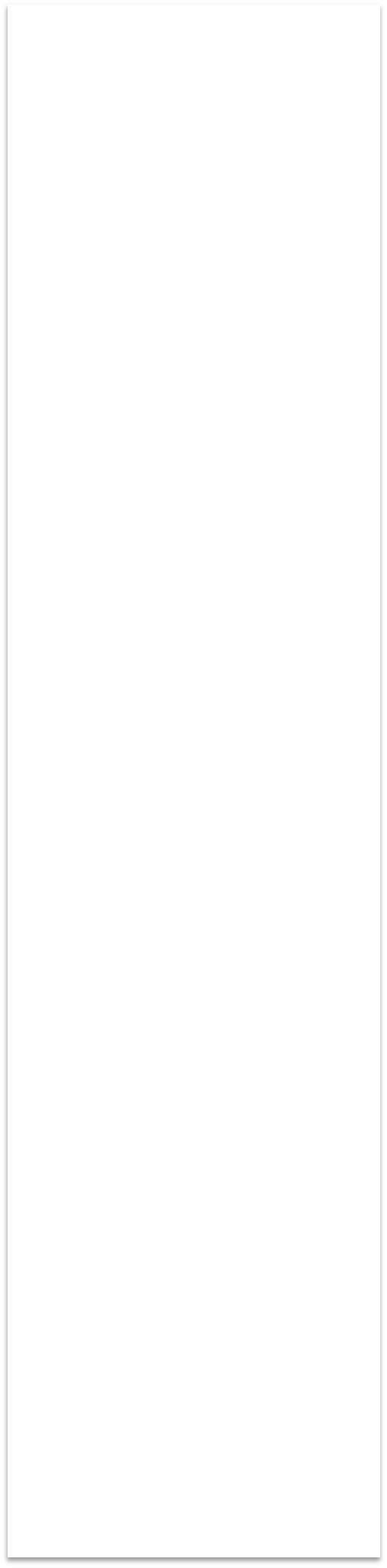 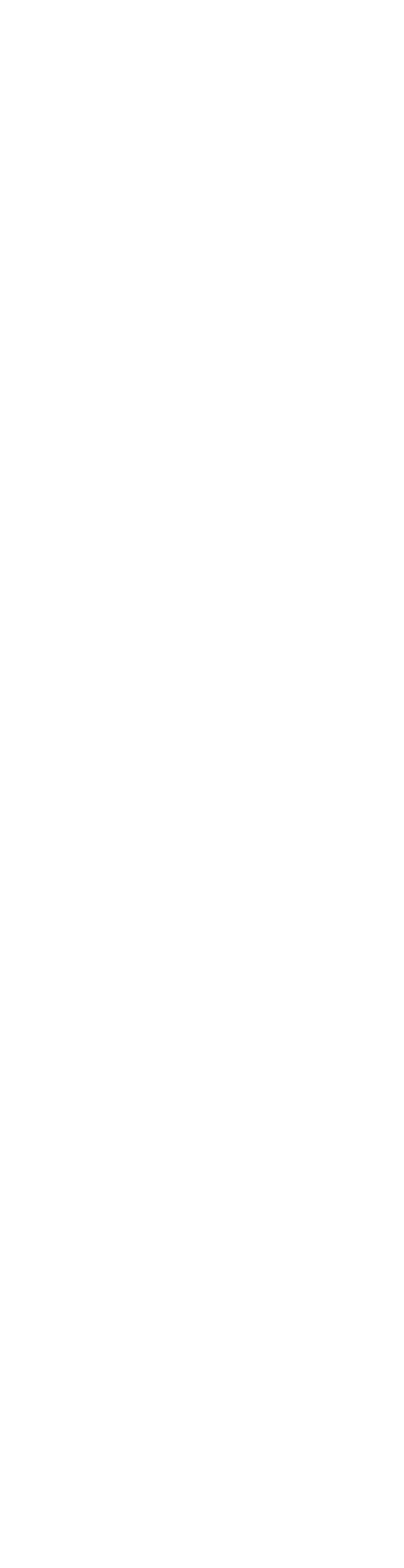 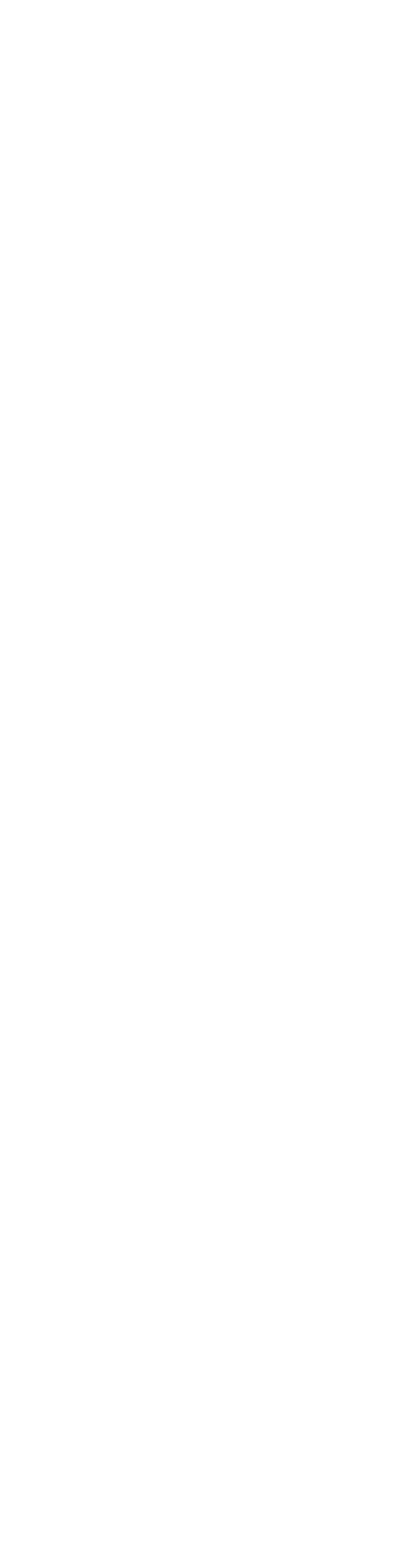 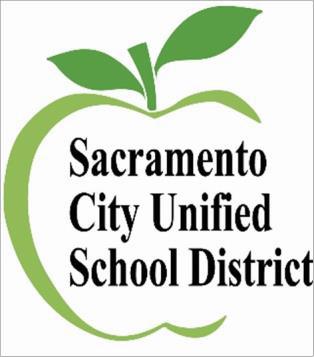 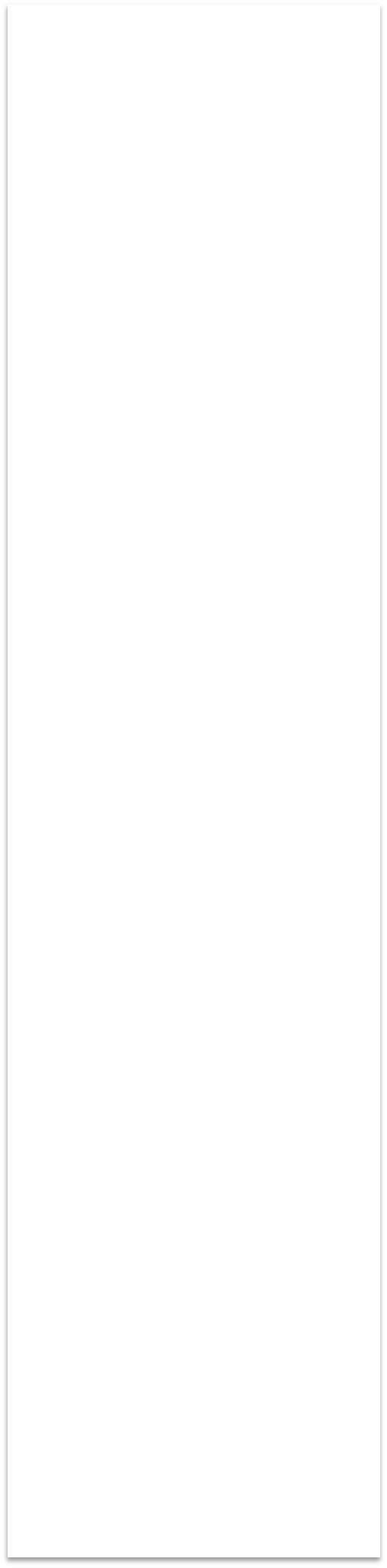 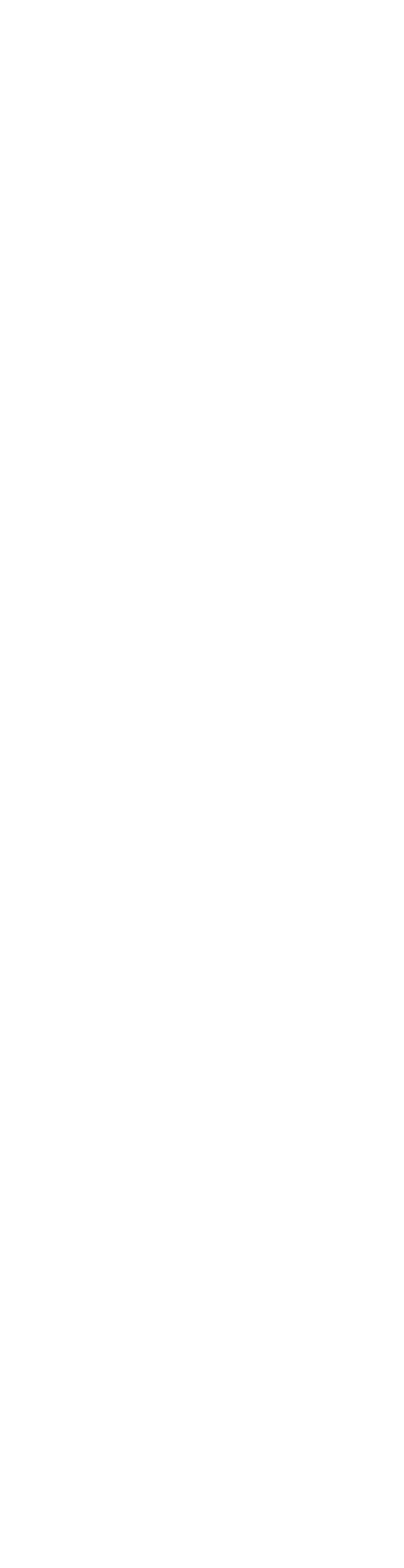 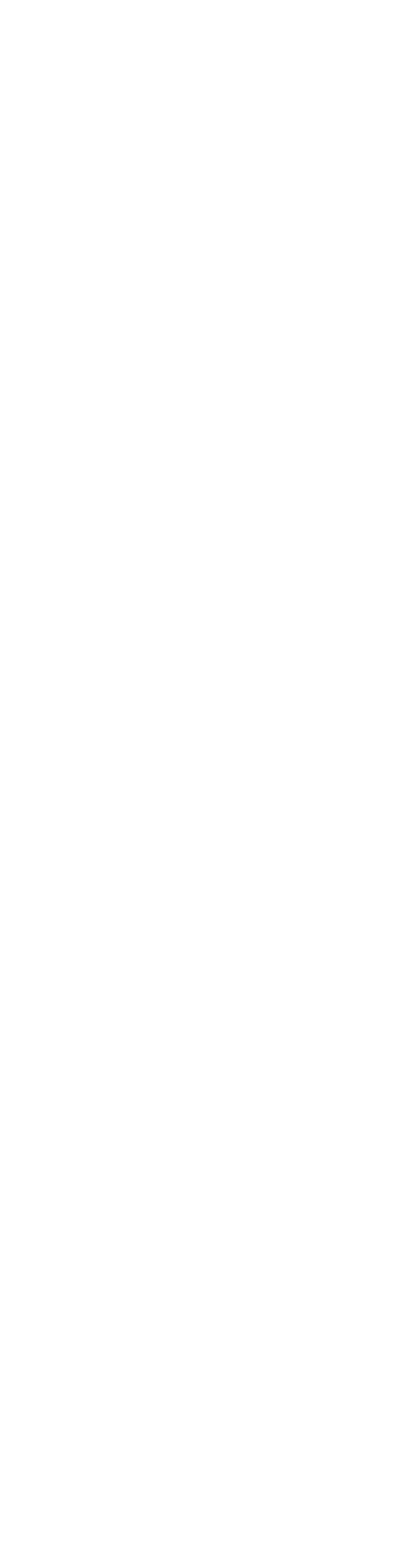 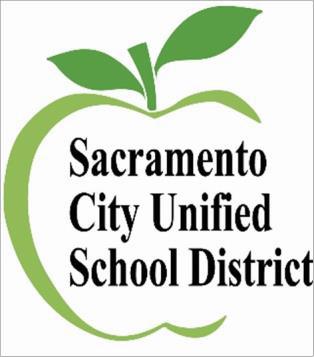 Sacramento City Unified School DistrictMultilingual Literacy Department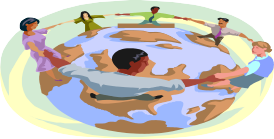 District English Learner Advisory Committee (DELAC)Wednesday, December 09, 20205:30PM-7:30 PM					                  	https://scusd.zoom.us/j/85617409290                                                                                                   Contraseña: DELAC                                                                                               AGENDA                                                                *Bienvenidos, presentaciones, Normas ( 5 min. - El presidente Llova Ayala )                                                                *Consejo de DELAC y lista de representantes (5 min.- Azarel Iniguez , ML)                                                                *Minutos (1 min.- Kao Lee, ML)                                                                *Formulario uniforme de denuncia (5 min - Christina Villegas, HR)                                                                *LCAP- Título III Addendum (20 min. - Steven Ramírez-Fong, CP )                                                                *Roles y responsabilidades de DE LAC (45 min, - Graciela García-Torres , SCOE)                                                                *Descanso (5 min.- Presidente Llova Ayala)                                                                *Estatutos de DELAC ( 5 min - Consejo de DELAC)                                                                *Recordar (15 min. - Nova Katz, C&I)                                                                *Evaluación de necesidades DELAC (3 min. - Azarel Iniguez , ML)                                                                *Comentario público (10 min.- Presidente Llova Ayala )                                                                *Clausura ( 1 min.- Presidente Llova Ayala )                                                                               Próxima reunión de DELAC el 20 de enero de 2021                                                                            Para más información, contacte a: Dept. de Multilingue  (916) 643-9446